Metodología Rendición de Cuentas Vigencia 2021, para niños y niñas de BogotáUnidad Administrativa Especial de Servicios Públicos-UAESPAbril 2022Luz Amanda Camacho SánchezDirectoraAlexandra Roa MendozaJefe Oficina Asesora de PlaneaciónSubdirectores y jefes de oficinaRubén Darío Perilla Cárdenas, Subdirector de Administrativa y Financiera Carlos Arturo Quintana Astro, Subdirector de Asuntos Legales Fredy Ferley Aldana Arias, Subdirector de Disposición FinalÁlvaro Raúl Parra Eraso, Subdirector de AprovechamientoHermes Humberto Forero Moreno, Subdirector de Recolección, Barrido y LimpiezaIngrid Lisbeth Ramírez Moreno, Subdirectora de Servicios Funerarios y Alumbrado PúblicoJulián Camilo Amado Velandia, Jefe de Oficina Asesora de ComunicacionesCésar Mauricio Beltrán López, Jefe de Oficina TICSandra Beatriz Alvarado, Jefe de Oficina de Control InternoEquipo de trabajoJazmín Karime Flórez Vergel, Oficina Asesora de PlaneaciónKelly Johanna Avila Ravelo, Oficina Asesora de PlaneaciónKelly Johana Garay Moreno, Oficina Asesora de PlaneaciónKaterine Serrano Poveda, Oficina Asesora de PlaneaciónNancy Rojas, Oficina Asesora de PlaneaciónHernán Tocarema Garzón, Subdirección de Disposición Final Juan Esteban Tumay Achuaga, Subdirección de Disposición FinalObjetivo de la metodologíaEn el marco de la planeación del ejercicio de Rendición de Cuentas, el objetivo de la presente metodología es tener uno o varios espacios de diálogo con los grupos de niños, niñas y adolescentes priorizados por la Unidad Administrativa Especial de Servicio Públicos (UAESP), con el fin de dar cuenta de la gestión de la entidad en el 2021 sobre los temas que impactan a este grupo poblacional considerado por la Unidad como promotor de la cultura ciudadana. Grupos de interés priorizados por la entidadIlustración 1, Grupos de Interés UAESP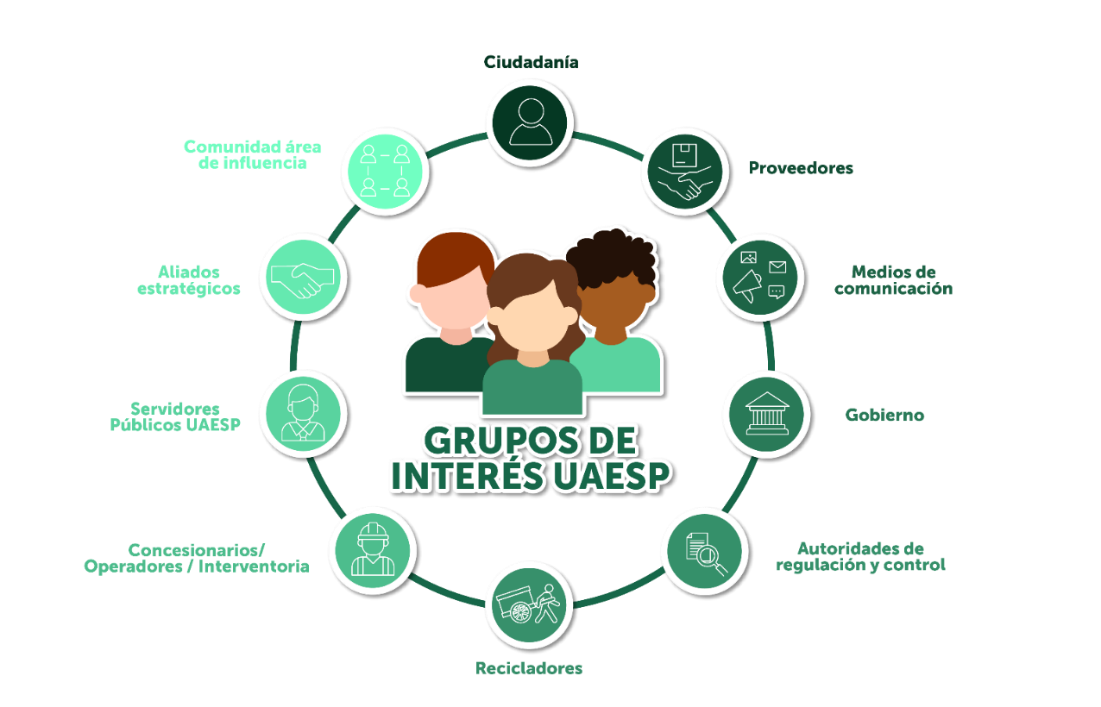 Fuente: UAESP 2021Teniendo en cuenta los grupos de interés priorizados por la UAESP, para el 2022 la entidad decide hacer parte de estos espacios de diálogo a los niños y niñas de 3 de sus grupos priorizados. Considerando que los niños y niñas actualmente son influenciadores de opinión en los temas ambientales, por el contexto en que se les enseña tanto en las instituciones educativas, como los hogares y espacios en general, ellos y ellas resultan ser embajadores y promotores que replican información relevante sobre este tema, a través de ejercicios participativos, educativos y de cultura ciudadana, lo que le permite a la Unidad garantizar que desde su misionalidad se logre un impacto y transformación con intervención de los niños, niñas y adolescentes. Como sucede con el caso de Mochuelo, los niños y niñas han sido beneficiarios directos, gracias a los proyectos y actividades que se ejecutan desde el Plan de Gestión Social y las Medidas de Compensación, a través de las actividades que están dirigidas específicamente a esta población.Por su parte, con los CCLONNA son los lideres y lideresas que abordan dentro de sus agendas locales los temas ambientales a los que ellos mismos convocado a la entidad con el fin de acompañar sus planes de acción, de modo que se trabaja de manera activa con ellos y tenemos la responsabilidad de rendirles cuentas.De esta manera los 3 grupos priorizados son: Ciudadanía: Consejo Consultivo de Niños, Niñas y Adolescentes- CCLONNAS, grupo con el que la entidad trabajó durante el 2021 en 3 laboratorios sociales para la construcción de la Política Pública de Recolección de Residuos Sólidos. Este grupo se prioriza, por el alto impacto que tuvo su intervención y participación en las actividades a partir de la fase de formulación para definir el Plan de Acción de esta Política.El Consejo Consultivo Distrital de Niños, Niñas y Adolescentes se creó bajo el Decreto 121 de 2012 de la Alcaldía Mayor de Bogotá, como espacio de participación, análisis y discusión de las temáticas de la ciudad para esta población en la ciudad.  Consejo Consultivo de Niños y Niñas y Adolescentes -CCLONNA-Antonio NariñoConsejo Consultivo de Niños y Niñas y Adolescentes -CCLONNA- FontibónServidores públicos UAESP: Hijos e hijas de nuestros colaboradores, con quienes se busca hacer un acercamiento para que conozcan la entidad donde trabajan sus papás y mamás, y comprendan la importancia de la labor que ellos y ellas desempeñan en la entidad y la ciudad. Grupo priorizado de acuerdo con el plan de Bienestar de la entidad que a través de la ruta del BienEstar tiene un enfoque familiar, y con el que se busca sean replicadores de información en los diferentes espacios en los que se relacionan.Comunidad Área de Influencia: Niños y niñas Área de Influencia Social del Parque de Innovación Doña Juana que han venido realizando un trabajo muy importante con relación a la estrategia de cultura ciudadana de la entidad, y los procesos que se desarrollan en este territorio. Este grupo es priorizado para estos espacios, por el impacto que tiene el Parque de Innovación Doña Juana y los programas que se han venido desarrollando en los Mochuelos, de los cuales la población infante hace parte. Equipo de mecanismo de diálogoJefe de la Oficina Asesora de Planeación y personal de apoyoLa Oficina Asesora de Planeación - OAP tendrá la responsabilidad de actuar como articulador entre las dependencias al interior de la entidad, coordinar las actividades establecidas en el cronograma para la Rendición de Cuentas, consolidar las solicitudes de información recibidas en el espacio de diálogo por parte de los niños y niñas, y los compromisos que allí se adquieran para el respectivo trámite.Oficina Asesora de Comunicaciones y Relaciones Interinstitucionales y personal de apoyoLa Oficina Asesora de Comunicaciones será el enlace en materia de comunicaciones, publicaciones, recurso gráfico y audiovisual (invitaciones, videos), uso de la página web, redes sociales y otros canales que se acuerden para el desarrollo de este ejercicio.También se encarga de, cubrir los espacios, publicar noticias e información clave de la entidad a través de su página web y redes sociales, teniendo en cuenta emplear una lengua clara e inclusiva (subtítulos en videos, lengua de señas, entre otros). Identificar canales apropiados de difusión de la información y realizar la logística de los espacios de diálogo de niños y niñas.Subdirecciones misionales o dependenciasDe acuerdo con el grupo de interés priorizado, el equipo delegado por la Dependencia estará a cargo de la convocatoria y envío de las invitaciones, logística del evento y apoyar las actividades trazadas en la metodología.MetodologíaLos espacios de diálogo con niños y niñas, se realizará con una metodología enfocada en este grupo etáreo, tanto la planeación de los espacios como la ejecución de las actividades, contempla el respeto, protección y garantía de los derechos de niños y niñas. Reconociendo la importancia de la participación activa de este grupo poblacional para la gestión de la entidad, la UAESP crea una metodología específica por cada grupo de interés de acuerdo con sus necesidades, esta contempla la firma por parte de los padres, madres o acudientes del consentimiento informado (documento interno de la UAESP).Rendición de cuentas niños y niñas -CLONNA- (Consejo Consultivo de niños, niñas y adolescentes)Temas priorizadosAlumbrado público en parques y espacio público que circunda los colegios.Cultura ciudadana: retos y actividades con niños y niñas.Construcción de Política Pública para la Gestión Integral de Residuos Sólidos Lab-ciclo, laboratorios con niños y niñas  Servicios a cargo de la UAESP: Representación y explicación de la labor que desempeña: el operario y operaria de recolección de basuras, operario y operaria de corte de césped y poda de árboles, operario y operaria de alumbrado público, operario y operaria de RBL, Recicladores y RecicladoraDescripción de la actividadSe realizará una presentación audiovisual con el video de rendición de cuentas para niños y niñas.Se propondrá hacer una figura en origami en la que se dejará plasmado las preguntas y/o propuesta de los niños y niñas ante la Rendición de cuentas.ConvocatoriaLa Oficina Asesora de Planeación de la Unidad, estará a cargo de realizar articulación con la Secretaria de Integración Social – SDIS, para la apertura del espacio de diálogo y posterior convocatoria que se llevará a cabo a través del Referente de la SDIS, en el marco del cronograma de actividades programadas para los CLONNA realizadas de manera mensual con los niños y niñas.Rendición de cuentas niños y niñas- Área de Influencia social Doña JuanaTemas priorizadosOperación Parque de Innovación Doña Juana: Planta BiogásPlanta de Orgánicos SineamborePlan de Gestión Social (PGS) 2021-2025, descripción de qué es el PGS, cómo surgió y cómo impacta su territorio. Así como las actividades que involucran niños y niñas.Alumbrado público en MochueloPlan de compensaciones: Con relación a Parques Biosaludables, restauración ecológica y Jardín El AlisoParticipación de los niños y niñas de Mochuelo en los retos de cultura ciudadana.Descripción de la actividad: La actividad se llevará a cabo en 2 momentos:Momento 1: Se proyectará video animado de rendición de cuentas para niños y niñas, este tendrá una duración máxima de 3 minutos y 30 segundos.Momento 2:  Se llevará a cabo un juego de roles, denominado “Jugar a la UAESP”, el cual se desarrollará de la siguiente manera: Grupos de 6 niños y niñasA cada grupo se le asignará un oficio de la UAESP, por medio de una lámina que describe su función y un logro del que participó en el 2021. Ejemplo: Grupo electricista, tendrá que representar personificando el oficio y el logro de las instalaciones de bombillas realizadas en los Mochuelos.
Los demás grupos tendrán que decir qué oficio es y hacerles preguntas sobre el oficio.Operario y/o operaria de recolección de basurasOperario y/o operaria de corte de césped y poda de árbolesOperario y/o operaria de alumbrado públicoOperario y/o operaria de barrido (Son el mismo operador, la diferencia es el operador por área de servicio – localidad)Recicladores y recicladoras (Leer las historias del libro del R.O.B)Momento 3: Preguntas y propuestasActividad de origami en la que se plasmaran las preguntas y propuestas de los niños con respecto a la rendición de cuentas, de ser posible se instalaran en el mismo espacio.Convocatoria La inscripción se realizará a través del equipo de Gestión Social de la Subdirección de Disposición Final, quien estará a cargo de entregar las invitaciones a las organizaciones del territorio: Sineambore, Fundación Poca Lana, Fundación Palagus y Biblioteca Rural Integrando Huellas y las J.A.C de las veredas de Mochuelo Alto y Bajo, de modo que cada una registre un máximo de (5) niños y niñas a través del diligenciamiento del consentimiento informado por parte de los padres o acudientes, con el fin de enviar invitación personalizada al espacio de diálogo.   Rendición de cuentas niños y niñas-UAESPDescripción de la actividad Momento virtual:  Video Padres, Madres e hijos (as) sobre el rol que desempeñan en la entidad, para esto se solicitará a los participantes, enviar el video con las siguientes instrucciones:Momento Día de los niños y niñas:  La Subdirección Administrativa y Financiera, desarrollará la celebración virtual del día de los niños y niñas con los colaboradores de la UAESP, en este evento, la primera parte será para realizar la Rendición de Cuentas a niños y niñas de la UAESP. Este espacio será durante 15 minutos, en los que se desarrollarán los siguientes puntos:Palabras de la OAPVideo Rendición de Cuentas para niños y niñas de la UAESP.Espacio de preguntas y socialización de la sección para niños y niñas en la página web de la UAESP.Requerimientos administrativos y logísticos Convocatoria La convocatoria se realizará por parte de la Subdirección Administrativa y Financiera en el marco de la celebración del día de los niños y niñas UESP.Programación de espacios de Rendición de Cuentas para Niños, Niñas y AdolescentesCon el fin de cumplir el cronograma trazada en la Estrategia de Rendición de cuentas, estos espacios se llevarán a cabo antes de finalizar el primer trimestre del 2022, de la siguiente manera:Mejora continuaAl finalizar los espacios de diálogo, se le solicitará a los niños y niñas, que evalúen la actividad realizada con el fin conocer cómo les pareció el desarrollo del espacio, qué inquietudes u observaciones tienen y sugerencias, de esta manera se podrá fortalecer y mejorar el ejercicio de Rendición de Cuentas en el 2023.El equipo de rendición de cuentas realizará el informe de los espacios de diálogo al mes de finalizar la última actividad de rendición de cuentas con niños y niñas, y realizará su respectiva publicación en la página web de la entidad.A través del Plan de Mejoramiento de Rendición de Cuentas, se realizará seguimiento a la información que surja dentro de estos espacios.AnexosInfografías de las profesiones de la UAESP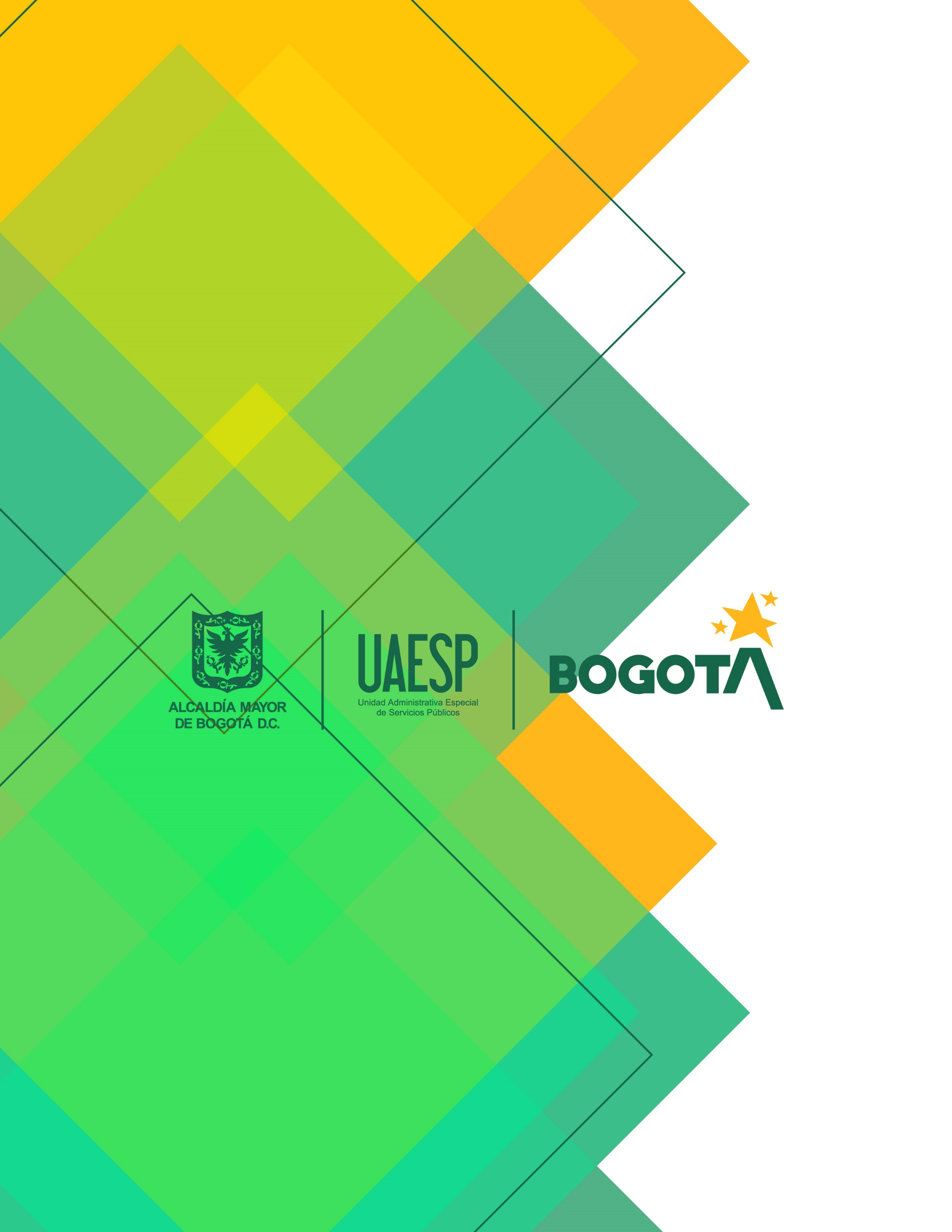 PasosCaracterísticas del vídeoGraba un vídeo con tu papá o tu mamá.Debes contarnos con tus propias palabras que hace él o ella en la UAESP.Después, él o ella nos contarán en sus propias palabras cuál es su función o profesión en la UAESP.Con tu celular o cámara grábalo de forma horizontal  En la configuración de video por el formato de video más próximo a este: 1920 x 1080El mensaje de cada uno debe ser de 10 seg, en total máximo 20 segundos.El Encuadre de tu video hazlo del ombligo a la cabezaEl video debes enviarlo antes del 20 de abril al correo: Katerine.serrano@uaesp.gov.co o al WhatsApp 3134533779.El video debes enviarlo antes del 20 de abril al correo: Katerine.serrano@uaesp.gov.co o al WhatsApp 3134533779.ActividadMetodologíaComunicacionesLogística y materialesTemasRC. Niños y niñas CLONNA  
(3 localidades)Se ajusta al cronograma de cada espacio.Tiempo: Max 40.VideoActividad origami de preguntas y propuestasLeer una de las historias del libro R.O.B.
Lugar: El que defina el CLONNA en cada localidad
-Cubrimiento de una de las actividades (en una sola localidad)

-Video RdeC infantil.-Infografía de las profesiones impresas, tamaño carta-39 Refrigerios



Materiales:
-2 Block Iris
-Plumones delgados de colores






-Infografía de las profesiones-Listados de asistencia-Kit de regalo- 39 Refrigerios-Alumbrado público en parques y colegios.
-Cultura ciudadana: retos y actividades con niños y niñas.

-Resultados del Labciclo:
video y pagina web de resultados y libro.

- Niños Mochuelo (las actividades que se han desarrollado).Profesiones de la UAESP: 
Operario recolección de basuras:-Operario de corte de césped y poda de arboles-Operario alumbrado publico-Operario de barrido-Recicladores y recicladoras RC. Niños y niñas área social Doña JuanaConvocatorio:
Se realizará por medio de las organizaciones del territorio una preinscripción.20-25 niños y niñasTiempo: 2 horas

Lugar:
Centro Multipropósito de Mochuelo Alto.-Pieza de invitación

-Link de preinscripción-Cubrimiento de la actividad.

-Video RC infantil.-Infografía de las profesiones impresas, tamaño carta.Materiales:
Marcadores sharpie de colores, marcadores gruesos de colores, 10 pliegos cartón cartulina, fomy de colores paquete por 12 carta, 6 madejas de colores lana, 6 tijeras, colbón 6, posits 1 taco y papel kraft un rollo, 20 octavos cartulina blanca.-Sonido y video beam-Listados de asistencia-Infografía de las profesiones impresas, tamaño carta-Lista de logros ()-Mesas y sillas-Kit de regalo-40 RefrigeriosMateriales:-Material reciclado: cartón, botellas, tapas, bolsas, costales, papel de archivo, periódico, -Ropa para disfraces -Útiles: Marcadores sharpie de colores, marcadores gruesos de colores, 10 pliegos cartón cartulina, fomy de colores paquete por 12 carta, 6 madejas de colores lana, 6 tijeras, colbón 6, posits 1 taco y papel kraft un rollo, 20 octavos cartulina blanca.-Operación Parque de innovación Doña Juana:
Planta BiogásAprovechamiento (orgánicos, plásticos y RCD)
-Cultura ciudadana: retos y actividades con niños y niñas. 
-Planta de orgánicos Sineambore
Gestión social:
-Alumbrado público en Mochuelo
-Plan de compensaciones
-Niños Mochuelo: las actividades que se han desarrollado-Profesiones de la UAESP: 
Operario recolección de basuras-Operario de corte de césped y poda de arboles-Operario alumbrado publico-Operario de barrido-Recicladores y recicladoras RC. Niños y niñas UAESPVideo: Padres e hijos de la UAESPDía de los niños Niños y niñas de los funcionarios de la UAESP-Video RC infantil.-Videos padres e hijos de la UAESPLlamada de teamsACTIVIDADFECHA, HORA Y LUGARRendición de cuentas con niños y niñas de la UAESP. Celebración día de los niños y niñas UAESP29 de abril 4:00 pmVirtualRendición de cuentas con niños y niñas del Clonna Fontibón11 de mayo 3:00 pmSalon Comunal El TriánguloRendición de cuentas con niños y niñas del Clonna Antonio Nariño4 de junio9:00 amBiblioteca RestrepoRendición de cuentas con niños y niñas de Mochuelo Alto y Mochuelo Bajo11 de junio 9:00 amMochuelo Alto.